DETAILED RISK IDENTIFICATION AND CONTROLS:Please include all steps involved in the performance of the task 	NOTE: All  required must be listed and the minimum PPE for each chemical must be listed as per the relevant SDS.SWP AuthorisationRisk Assessment Matrix*
Evaluate the level of risk associated with the hazard identifiedLikelihood Ratings Guide Proficiency Training Record
Where the risk assessment has identified that proficiency training against this SWP is required, workers and their supervisor should record proficiency in the table below.SWP No:Activity/Task: (include photo if available)Activity/Task: (include photo if available)Activity/Task: (include photo if available)Associated Risk Assessment(s):Version Number: Approval Date:Review Date (5 yrs):All Users MUST review this SWP prior to use to:ensure safe practice for operator & equipment, and prevent injury to staff, students and visitors to campusAll Users MUST review this SWP prior to use to:ensure safe practice for operator & equipment, and prevent injury to staff, students and visitors to campusPersonal Protective Equipment
(delete those not required)Personal Protective Equipment
(delete those not required)Personal Protective Equipment
(delete those not required)Personal Protective Equipment
(delete those not required)Safety WarningsHazards Summary (residual risks – refer to the risk assessment)Hazards Summary (residual risks – refer to the risk assessment)Hazards Summary (residual risks – refer to the risk assessment)Hazards Summary (residual risks – refer to the risk assessment)Hazards Summary (residual risks – refer to the risk assessment)Risk Level*Risk Level*Potential HazardsPotential HazardsControl MeasuresVery HighHighMediumLowTask/Activity StepPossible HazardSafety Controls Before you startSteps during the process When You FinishIn the event of Incident or Emergency:  Ensure all accidents and incidents are reported to the Facility Manager and the online incident report form is completed https://csupublicportal.scrimonline.com.au/main.aspx.              Police/Ambulance/Fire: 000	                CSU Security : 400Responsibilities: The Facility Manager is responsible for:The Users are responsible for: References (including manuals, Standards or Acts):  Training Requirements/Competencies: Engineering Details, Certificates, Work Cover Approvals:Maintenance Requirements:Waste Disposal Requirements:Prepared ByRecommended ByApproved BySignature:Name:Date:Signature:Name:Date:Signature:Name:Date:Signature:Name:Date:Signature:Name:Date:Signature:Name:Date:ConsequenceLikelihoodLikelihoodLikelihoodLikelihoodLikelihoodConsequence1
Rare2
Unlikely3
Possible4
Likely5
Almost Certain5 Extreme (Death or permanent injury)MediumHighVery HighVery HighVery High4 Major (Hospitalisation)MediumMediumHighVery HighVery High3 Moderate (Medical treatment)LowMediumMediumHighHigh2 Minor
(First Aid)LowLowMediumMediumMedium1 Insignificant (No treatment)LowLowLowLowLowRatingLikelihoodIndicative frequency of occurrence1RareLess than 5% chance of occurring2Unlikely5% to 30% chance of occurring3Possible30% to 50% chance of occurring4Likely51% to 90% chance of occurring5Almost CertainGreater than 90% chance of occurringWorker NameWorker SignatureSupervisor NameSupervisor SignatureDate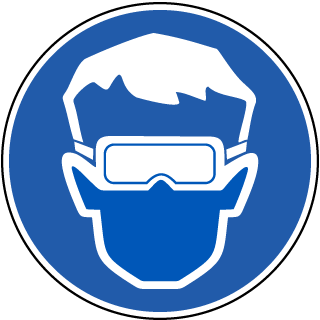 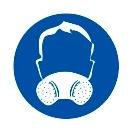 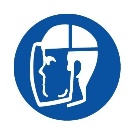 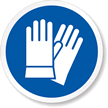 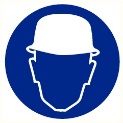 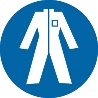 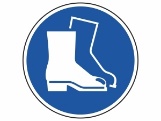 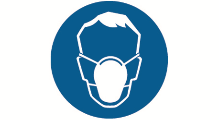 